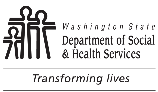 	Request for DSHS Records	Request for DSHS Records	Request for DSHS Records	Request for DSHS Records	Request for DSHS Records	Request for DSHS Records	Request for DSHS Records	Request for DSHS Records	Request for DSHS Records	Request for DSHS Records	Request for DSHS Records	Request for DSHS RecordsA.  Request for DSHS Records By:A.  Request for DSHS Records By:A.  Request for DSHS Records By:A.  Request for DSHS Records By:A.  Request for DSHS Records By:A.  Request for DSHS Records By:A.  Request for DSHS Records By:A.  Request for DSHS Records By:A.  Request for DSHS Records By:A.  Request for DSHS Records By:A.  Request for DSHS Records By:A.  Request for DSHS Records By:A.  Request for DSHS Records By:NAME     LAST	FIRST	MIDDLENAME     LAST	FIRST	MIDDLENAME     LAST	FIRST	MIDDLENAME     LAST	FIRST	MIDDLENAME     LAST	FIRST	MIDDLENAME     LAST	FIRST	MIDDLENAME     LAST	FIRST	MIDDLENAME     LAST	FIRST	MIDDLENAME     LAST	FIRST	MIDDLETITLETITLETITLETITLEORGANIZATION OR BUSINESS NAME IF APPLICABLEORGANIZATION OR BUSINESS NAME IF APPLICABLEORGANIZATION OR BUSINESS NAME IF APPLICABLEORGANIZATION OR BUSINESS NAME IF APPLICABLEORGANIZATION OR BUSINESS NAME IF APPLICABLEORGANIZATION OR BUSINESS NAME IF APPLICABLEORGANIZATION OR BUSINESS NAME IF APPLICABLEORGANIZATION OR BUSINESS NAME IF APPLICABLEORGANIZATION OR BUSINESS NAME IF APPLICABLEORGANIZATION OR BUSINESS NAME IF APPLICABLEORGANIZATION OR BUSINESS NAME IF APPLICABLEORGANIZATION OR BUSINESS NAME IF APPLICABLEORGANIZATION OR BUSINESS NAME IF APPLICABLEMAILING ADDRESS	CITY	STATE	ZIP CODEMAILING ADDRESS	CITY	STATE	ZIP CODEMAILING ADDRESS	CITY	STATE	ZIP CODEMAILING ADDRESS	CITY	STATE	ZIP CODEMAILING ADDRESS	CITY	STATE	ZIP CODEMAILING ADDRESS	CITY	STATE	ZIP CODEMAILING ADDRESS	CITY	STATE	ZIP CODEMAILING ADDRESS	CITY	STATE	ZIP CODEMAILING ADDRESS	CITY	STATE	ZIP CODEMAILING ADDRESS	CITY	STATE	ZIP CODEMAILING ADDRESS	CITY	STATE	ZIP CODEMAILING ADDRESS	CITY	STATE	ZIP CODEMAILING ADDRESS	CITY	STATE	ZIP CODETELEPHONE NUMBER (INCLUDE AREA CODE)TELEPHONE NUMBER (INCLUDE AREA CODE)TELEPHONE NUMBER (INCLUDE AREA CODE)TELEPHONE NUMBER (INCLUDE AREA CODE)TELEPHONE NUMBER (INCLUDE AREA CODE)FAX NUMBER (INCLUDE AREA CODE)FAX NUMBER (INCLUDE AREA CODE)FAX NUMBER (INCLUDE AREA CODE)FAX NUMBER (INCLUDE AREA CODE)E-MAIL ADDRESSE-MAIL ADDRESSE-MAIL ADDRESSE-MAIL ADDRESSB.  Request for Records from these DSHS Programs (please check all that apply):B.  Request for Records from these DSHS Programs (please check all that apply):B.  Request for Records from these DSHS Programs (please check all that apply):B.  Request for Records from these DSHS Programs (please check all that apply):B.  Request for Records from these DSHS Programs (please check all that apply):B.  Request for Records from these DSHS Programs (please check all that apply):B.  Request for Records from these DSHS Programs (please check all that apply):B.  Request for Records from these DSHS Programs (please check all that apply):B.  Request for Records from these DSHS Programs (please check all that apply):B.  Request for Records from these DSHS Programs (please check all that apply):B.  Request for Records from these DSHS Programs (please check all that apply):B.  Request for Records from these DSHS Programs (please check all that apply):B.  Request for Records from these DSHS Programs (please check all that apply):Behavioral Health (BHA)	  State Mental Health Institutions (ESH, WSH, CSTC)	  Special Commitment Center (SCC)	  Forensic Mental Health Services (OFMHS)	  Other (i.e., Headquarters, RTFs):       Economic Services (ESA)	  Community Services (CSD – public assistance)	  Child Support (DCS)	  Disability Determination Services (DDDS)		  Other (i.e., Headquarters):       Office of the Secretary (OOS)	  Enterprise Risk Management (ERMO)	  Human Resources (DSHS Employee)Behavioral Health (BHA)	  State Mental Health Institutions (ESH, WSH, CSTC)	  Special Commitment Center (SCC)	  Forensic Mental Health Services (OFMHS)	  Other (i.e., Headquarters, RTFs):       Economic Services (ESA)	  Community Services (CSD – public assistance)	  Child Support (DCS)	  Disability Determination Services (DDDS)		  Other (i.e., Headquarters):       Office of the Secretary (OOS)	  Enterprise Risk Management (ERMO)	  Human Resources (DSHS Employee)Behavioral Health (BHA)	  State Mental Health Institutions (ESH, WSH, CSTC)	  Special Commitment Center (SCC)	  Forensic Mental Health Services (OFMHS)	  Other (i.e., Headquarters, RTFs):       Economic Services (ESA)	  Community Services (CSD – public assistance)	  Child Support (DCS)	  Disability Determination Services (DDDS)		  Other (i.e., Headquarters):       Office of the Secretary (OOS)	  Enterprise Risk Management (ERMO)	  Human Resources (DSHS Employee)Behavioral Health (BHA)	  State Mental Health Institutions (ESH, WSH, CSTC)	  Special Commitment Center (SCC)	  Forensic Mental Health Services (OFMHS)	  Other (i.e., Headquarters, RTFs):       Economic Services (ESA)	  Community Services (CSD – public assistance)	  Child Support (DCS)	  Disability Determination Services (DDDS)		  Other (i.e., Headquarters):       Office of the Secretary (OOS)	  Enterprise Risk Management (ERMO)	  Human Resources (DSHS Employee)Behavioral Health (BHA)	  State Mental Health Institutions (ESH, WSH, CSTC)	  Special Commitment Center (SCC)	  Forensic Mental Health Services (OFMHS)	  Other (i.e., Headquarters, RTFs):       Economic Services (ESA)	  Community Services (CSD – public assistance)	  Child Support (DCS)	  Disability Determination Services (DDDS)		  Other (i.e., Headquarters):       Office of the Secretary (OOS)	  Enterprise Risk Management (ERMO)	  Human Resources (DSHS Employee)Behavioral Health (BHA)	  State Mental Health Institutions (ESH, WSH, CSTC)	  Special Commitment Center (SCC)	  Forensic Mental Health Services (OFMHS)	  Other (i.e., Headquarters, RTFs):       Economic Services (ESA)	  Community Services (CSD – public assistance)	  Child Support (DCS)	  Disability Determination Services (DDDS)		  Other (i.e., Headquarters):       Office of the Secretary (OOS)	  Enterprise Risk Management (ERMO)	  Human Resources (DSHS Employee)Behavioral Health (BHA)	  State Mental Health Institutions (ESH, WSH, CSTC)	  Special Commitment Center (SCC)	  Forensic Mental Health Services (OFMHS)	  Other (i.e., Headquarters, RTFs):       Economic Services (ESA)	  Community Services (CSD – public assistance)	  Child Support (DCS)	  Disability Determination Services (DDDS)		  Other (i.e., Headquarters):       Office of the Secretary (OOS)	  Enterprise Risk Management (ERMO)	  Human Resources (DSHS Employee)Aging and Long-Term Support (ALTSA)	  Home and Community Services (HCS)	  Residential Care Services (RCS)	  Adult Protective Services (APS)	  Other (i.e., Headquarters):       Facilities, Finance, and Analytics (FFA)	  Background Check Central Unit (BCCU)	  Fraud and Accountability (OFA)	  Leave / Payroll (DSHS Employee)  Developmental Disabilities (DDA)	Vocational Rehabilitation (DVR)  Other:       Aging and Long-Term Support (ALTSA)	  Home and Community Services (HCS)	  Residential Care Services (RCS)	  Adult Protective Services (APS)	  Other (i.e., Headquarters):       Facilities, Finance, and Analytics (FFA)	  Background Check Central Unit (BCCU)	  Fraud and Accountability (OFA)	  Leave / Payroll (DSHS Employee)  Developmental Disabilities (DDA)	Vocational Rehabilitation (DVR)  Other:       Aging and Long-Term Support (ALTSA)	  Home and Community Services (HCS)	  Residential Care Services (RCS)	  Adult Protective Services (APS)	  Other (i.e., Headquarters):       Facilities, Finance, and Analytics (FFA)	  Background Check Central Unit (BCCU)	  Fraud and Accountability (OFA)	  Leave / Payroll (DSHS Employee)  Developmental Disabilities (DDA)	Vocational Rehabilitation (DVR)  Other:       Aging and Long-Term Support (ALTSA)	  Home and Community Services (HCS)	  Residential Care Services (RCS)	  Adult Protective Services (APS)	  Other (i.e., Headquarters):       Facilities, Finance, and Analytics (FFA)	  Background Check Central Unit (BCCU)	  Fraud and Accountability (OFA)	  Leave / Payroll (DSHS Employee)  Developmental Disabilities (DDA)	Vocational Rehabilitation (DVR)  Other:       Aging and Long-Term Support (ALTSA)	  Home and Community Services (HCS)	  Residential Care Services (RCS)	  Adult Protective Services (APS)	  Other (i.e., Headquarters):       Facilities, Finance, and Analytics (FFA)	  Background Check Central Unit (BCCU)	  Fraud and Accountability (OFA)	  Leave / Payroll (DSHS Employee)  Developmental Disabilities (DDA)	Vocational Rehabilitation (DVR)  Other:       Aging and Long-Term Support (ALTSA)	  Home and Community Services (HCS)	  Residential Care Services (RCS)	  Adult Protective Services (APS)	  Other (i.e., Headquarters):       Facilities, Finance, and Analytics (FFA)	  Background Check Central Unit (BCCU)	  Fraud and Accountability (OFA)	  Leave / Payroll (DSHS Employee)  Developmental Disabilities (DDA)	Vocational Rehabilitation (DVR)  Other:       C.  Request for DSHS Records of:C.  Request for DSHS Records of:C.  Request for DSHS Records of:C.  Request for DSHS Records of:C.  Request for DSHS Records of:C.  Request for DSHS Records of:C.  Request for DSHS Records of:C.  Request for DSHS Records of:C.  Request for DSHS Records of:C.  Request for DSHS Records of:C.  Request for DSHS Records of:C.  Request for DSHS Records of:C.  Request for DSHS Records of:  SELF	  OTHER  SELF	  OTHER  SELF	  OTHERNAME     LAST	FIRST	MIDDLENAME     LAST	FIRST	MIDDLENAME     LAST	FIRST	MIDDLENAME     LAST	FIRST	MIDDLENAME     LAST	FIRST	MIDDLENAME     LAST	FIRST	MIDDLENAME     LAST	FIRST	MIDDLENAME     LAST	FIRST	MIDDLENAME     LAST	FIRST	MIDDLENAME     LAST	FIRST	MIDDLEDATE OF BIRTHDATE OF BIRTHDATE OF BIRTHFORMER NAMESFORMER NAMESFORMER NAMESFORMER NAMESFORMER NAMESFORMER NAMESFORMER NAMESFORMER NAMESFORMER NAMESFORMER NAMESCLIENT IDENTIFICATION NUMBERCLIENT IDENTIFICATION NUMBERCLIENT IDENTIFICATION NUMBERCLIENT IDENTIFICATION NUMBEROTHER IDENTIFICATION NUMBEROTHER IDENTIFICATION NUMBEROTHER IDENTIFICATION NUMBERDATES OF SERVICEDATES OF SERVICEDATES OF SERVICELOCATION OF SERVICELOCATION OF SERVICELOCATION OF SERVICERECORDS REQUESTED:  Please specify records requested from DSHS programs marked above in Section B:  All records held by parts of DSHS marked in Section B.  The following records only held by parts of DSHS marked in Section B:       RECORDS REQUESTED:  Please specify records requested from DSHS programs marked above in Section B:  All records held by parts of DSHS marked in Section B.  The following records only held by parts of DSHS marked in Section B:       RECORDS REQUESTED:  Please specify records requested from DSHS programs marked above in Section B:  All records held by parts of DSHS marked in Section B.  The following records only held by parts of DSHS marked in Section B:       RECORDS REQUESTED:  Please specify records requested from DSHS programs marked above in Section B:  All records held by parts of DSHS marked in Section B.  The following records only held by parts of DSHS marked in Section B:       RECORDS REQUESTED:  Please specify records requested from DSHS programs marked above in Section B:  All records held by parts of DSHS marked in Section B.  The following records only held by parts of DSHS marked in Section B:       RECORDS REQUESTED:  Please specify records requested from DSHS programs marked above in Section B:  All records held by parts of DSHS marked in Section B.  The following records only held by parts of DSHS marked in Section B:       RECORDS REQUESTED:  Please specify records requested from DSHS programs marked above in Section B:  All records held by parts of DSHS marked in Section B.  The following records only held by parts of DSHS marked in Section B:       RECORDS REQUESTED:  Please specify records requested from DSHS programs marked above in Section B:  All records held by parts of DSHS marked in Section B.  The following records only held by parts of DSHS marked in Section B:       RECORDS REQUESTED:  Please specify records requested from DSHS programs marked above in Section B:  All records held by parts of DSHS marked in Section B.  The following records only held by parts of DSHS marked in Section B:       RECORDS REQUESTED:  Please specify records requested from DSHS programs marked above in Section B:  All records held by parts of DSHS marked in Section B.  The following records only held by parts of DSHS marked in Section B:       RECORDS REQUESTED:  Please specify records requested from DSHS programs marked above in Section B:  All records held by parts of DSHS marked in Section B.  The following records only held by parts of DSHS marked in Section B:       RECORDS REQUESTED:  Please specify records requested from DSHS programs marked above in Section B:  All records held by parts of DSHS marked in Section B.  The following records only held by parts of DSHS marked in Section B:       RECORDS REQUESTED:  Please specify records requested from DSHS programs marked above in Section B:  All records held by parts of DSHS marked in Section B.  The following records only held by parts of DSHS marked in Section B:       D.  Request for Other DSHS RecordsD.  Request for Other DSHS RecordsD.  Request for Other DSHS RecordsD.  Request for Other DSHS RecordsD.  Request for Other DSHS RecordsD.  Request for Other DSHS RecordsD.  Request for Other DSHS RecordsD.  Request for Other DSHS RecordsD.  Request for Other DSHS RecordsD.  Request for Other DSHS RecordsD.  Request for Other DSHS RecordsD.  Request for Other DSHS RecordsD.  Request for Other DSHS RecordsI request the following DSHS records:  Licensing records for the following facility or provider:         Contract or procurement records for the following:         DSHS personnel or employment records related to       (identify DSHS employee(s):         Describe other records requested as completely as possible, including by date, type of record, and program:       I request the following DSHS records:  Licensing records for the following facility or provider:         Contract or procurement records for the following:         DSHS personnel or employment records related to       (identify DSHS employee(s):         Describe other records requested as completely as possible, including by date, type of record, and program:       I request the following DSHS records:  Licensing records for the following facility or provider:         Contract or procurement records for the following:         DSHS personnel or employment records related to       (identify DSHS employee(s):         Describe other records requested as completely as possible, including by date, type of record, and program:       I request the following DSHS records:  Licensing records for the following facility or provider:         Contract or procurement records for the following:         DSHS personnel or employment records related to       (identify DSHS employee(s):         Describe other records requested as completely as possible, including by date, type of record, and program:       I request the following DSHS records:  Licensing records for the following facility or provider:         Contract or procurement records for the following:         DSHS personnel or employment records related to       (identify DSHS employee(s):         Describe other records requested as completely as possible, including by date, type of record, and program:       I request the following DSHS records:  Licensing records for the following facility or provider:         Contract or procurement records for the following:         DSHS personnel or employment records related to       (identify DSHS employee(s):         Describe other records requested as completely as possible, including by date, type of record, and program:       I request the following DSHS records:  Licensing records for the following facility or provider:         Contract or procurement records for the following:         DSHS personnel or employment records related to       (identify DSHS employee(s):         Describe other records requested as completely as possible, including by date, type of record, and program:       I request the following DSHS records:  Licensing records for the following facility or provider:         Contract or procurement records for the following:         DSHS personnel or employment records related to       (identify DSHS employee(s):         Describe other records requested as completely as possible, including by date, type of record, and program:       I request the following DSHS records:  Licensing records for the following facility or provider:         Contract or procurement records for the following:         DSHS personnel or employment records related to       (identify DSHS employee(s):         Describe other records requested as completely as possible, including by date, type of record, and program:       I request the following DSHS records:  Licensing records for the following facility or provider:         Contract or procurement records for the following:         DSHS personnel or employment records related to       (identify DSHS employee(s):         Describe other records requested as completely as possible, including by date, type of record, and program:       I request the following DSHS records:  Licensing records for the following facility or provider:         Contract or procurement records for the following:         DSHS personnel or employment records related to       (identify DSHS employee(s):         Describe other records requested as completely as possible, including by date, type of record, and program:       I request the following DSHS records:  Licensing records for the following facility or provider:         Contract or procurement records for the following:         DSHS personnel or employment records related to       (identify DSHS employee(s):         Describe other records requested as completely as possible, including by date, type of record, and program:       I request the following DSHS records:  Licensing records for the following facility or provider:         Contract or procurement records for the following:         DSHS personnel or employment records related to       (identify DSHS employee(s):         Describe other records requested as completely as possible, including by date, type of record, and program:       E.  Access to Records (Complete this section for all requests)E.  Access to Records (Complete this section for all requests)E.  Access to Records (Complete this section for all requests)E.  Access to Records (Complete this section for all requests)E.  Access to Records (Complete this section for all requests)E.  Access to Records (Complete this section for all requests)E.  Access to Records (Complete this section for all requests)E.  Access to Records (Complete this section for all requests)E.  Access to Records (Complete this section for all requests)E.  Access to Records (Complete this section for all requests)E.  Access to Records (Complete this section for all requests)E.  Access to Records (Complete this section for all requests)E.  Access to Records (Complete this section for all requests)  I understand DSHS may charge for copies of its records under WAC 388-01-080.  Please contact me to arrange a time for me to inspect records.  Other special requests:         I understand DSHS may charge for copies of its records under WAC 388-01-080.  Please contact me to arrange a time for me to inspect records.  Other special requests:         I understand DSHS may charge for copies of its records under WAC 388-01-080.  Please contact me to arrange a time for me to inspect records.  Other special requests:         I understand DSHS may charge for copies of its records under WAC 388-01-080.  Please contact me to arrange a time for me to inspect records.  Other special requests:         I understand DSHS may charge for copies of its records under WAC 388-01-080.  Please contact me to arrange a time for me to inspect records.  Other special requests:         I understand DSHS may charge for copies of its records under WAC 388-01-080.  Please contact me to arrange a time for me to inspect records.  Other special requests:         I understand DSHS may charge for copies of its records under WAC 388-01-080.  Please contact me to arrange a time for me to inspect records.  Other special requests:         I understand DSHS may charge for copies of its records under WAC 388-01-080.  Please contact me to arrange a time for me to inspect records.  Other special requests:         I understand DSHS may charge for copies of its records under WAC 388-01-080.  Please contact me to arrange a time for me to inspect records.  Other special requests:         I understand DSHS may charge for copies of its records under WAC 388-01-080.  Please contact me to arrange a time for me to inspect records.  Other special requests:         I understand DSHS may charge for copies of its records under WAC 388-01-080.  Please contact me to arrange a time for me to inspect records.  Other special requests:         I understand DSHS may charge for copies of its records under WAC 388-01-080.  Please contact me to arrange a time for me to inspect records.  Other special requests:         I understand DSHS may charge for copies of its records under WAC 388-01-080.  Please contact me to arrange a time for me to inspect records.  Other special requests:       NOTE:	You must show proof of your identity or authority to obtain confidential records.  Use Authorization form, DSHS 17-063, to give permission to obtain records about other persons.NOTE:	You must show proof of your identity or authority to obtain confidential records.  Use Authorization form, DSHS 17-063, to give permission to obtain records about other persons.NOTE:	You must show proof of your identity or authority to obtain confidential records.  Use Authorization form, DSHS 17-063, to give permission to obtain records about other persons.NOTE:	You must show proof of your identity or authority to obtain confidential records.  Use Authorization form, DSHS 17-063, to give permission to obtain records about other persons.NOTE:	You must show proof of your identity or authority to obtain confidential records.  Use Authorization form, DSHS 17-063, to give permission to obtain records about other persons.NOTE:	You must show proof of your identity or authority to obtain confidential records.  Use Authorization form, DSHS 17-063, to give permission to obtain records about other persons.NOTE:	You must show proof of your identity or authority to obtain confidential records.  Use Authorization form, DSHS 17-063, to give permission to obtain records about other persons.NOTE:	You must show proof of your identity or authority to obtain confidential records.  Use Authorization form, DSHS 17-063, to give permission to obtain records about other persons.NOTE:	You must show proof of your identity or authority to obtain confidential records.  Use Authorization form, DSHS 17-063, to give permission to obtain records about other persons.NOTE:	You must show proof of your identity or authority to obtain confidential records.  Use Authorization form, DSHS 17-063, to give permission to obtain records about other persons.NOTE:	You must show proof of your identity or authority to obtain confidential records.  Use Authorization form, DSHS 17-063, to give permission to obtain records about other persons.NOTE:	You must show proof of your identity or authority to obtain confidential records.  Use Authorization form, DSHS 17-063, to give permission to obtain records about other persons.NOTE:	You must show proof of your identity or authority to obtain confidential records.  Use Authorization form, DSHS 17-063, to give permission to obtain records about other persons.REQUESTED BY (SIGNATURE)REQUESTED BY (SIGNATURE)REQUESTED BY (SIGNATURE)REQUESTED BY (SIGNATURE)REQUESTED BY (SIGNATURE)REQUESTED BY (SIGNATURE)REQUESTED BY (SIGNATURE)REQUESTED BY (SIGNATURE)REQUESTED BY (SIGNATURE)REQUESTED BY (SIGNATURE)REQUESTED BY (SIGNATURE)DATE SIGNEDDATE SIGNEDSIGNATURE OF WITNESS OR NOTARY VERIFYING IDENTITY IF REQUIREDSIGNATURE OF WITNESS OR NOTARY VERIFYING IDENTITY IF REQUIREDSIGNATURE OF WITNESS OR NOTARY VERIFYING IDENTITY IF REQUIREDSIGNATURE OF WITNESS OR NOTARY VERIFYING IDENTITY IF REQUIREDSIGNATURE OF WITNESS OR NOTARY VERIFYING IDENTITY IF REQUIREDSIGNATURE OF WITNESS OR NOTARY VERIFYING IDENTITY IF REQUIREDSIGNATURE OF WITNESS OR NOTARY VERIFYING IDENTITY IF REQUIREDPRINTED NAME OF WITNESS OR NOTARY IF REQUIREDPRINTED NAME OF WITNESS OR NOTARY IF REQUIREDPRINTED NAME OF WITNESS OR NOTARY IF REQUIREDPRINTED NAME OF WITNESS OR NOTARY IF REQUIREDPRINTED NAME OF WITNESS OR NOTARY IF REQUIREDPRINTED NAME OF WITNESS OR NOTARY IF REQUIREDIf I am not the person who is the subject of confidential records, I am authorized to access these records because I am the (attach proof of authority):    Parent of minor     Legal Guardian     Personal or estate representative     Other:       If I am not the person who is the subject of confidential records, I am authorized to access these records because I am the (attach proof of authority):    Parent of minor     Legal Guardian     Personal or estate representative     Other:       If I am not the person who is the subject of confidential records, I am authorized to access these records because I am the (attach proof of authority):    Parent of minor     Legal Guardian     Personal or estate representative     Other:       If I am not the person who is the subject of confidential records, I am authorized to access these records because I am the (attach proof of authority):    Parent of minor     Legal Guardian     Personal or estate representative     Other:       If I am not the person who is the subject of confidential records, I am authorized to access these records because I am the (attach proof of authority):    Parent of minor     Legal Guardian     Personal or estate representative     Other:       If I am not the person who is the subject of confidential records, I am authorized to access these records because I am the (attach proof of authority):    Parent of minor     Legal Guardian     Personal or estate representative     Other:       If I am not the person who is the subject of confidential records, I am authorized to access these records because I am the (attach proof of authority):    Parent of minor     Legal Guardian     Personal or estate representative     Other:       If I am not the person who is the subject of confidential records, I am authorized to access these records because I am the (attach proof of authority):    Parent of minor     Legal Guardian     Personal or estate representative     Other:       If I am not the person who is the subject of confidential records, I am authorized to access these records because I am the (attach proof of authority):    Parent of minor     Legal Guardian     Personal or estate representative     Other:       If I am not the person who is the subject of confidential records, I am authorized to access these records because I am the (attach proof of authority):    Parent of minor     Legal Guardian     Personal or estate representative     Other:       If I am not the person who is the subject of confidential records, I am authorized to access these records because I am the (attach proof of authority):    Parent of minor     Legal Guardian     Personal or estate representative     Other:       If I am not the person who is the subject of confidential records, I am authorized to access these records because I am the (attach proof of authority):    Parent of minor     Legal Guardian     Personal or estate representative     Other:       If I am not the person who is the subject of confidential records, I am authorized to access these records because I am the (attach proof of authority):    Parent of minor     Legal Guardian     Personal or estate representative     Other:       OFFICE USE ONLYOFFICE USE ONLYOFFICE USE ONLYOFFICE USE ONLYOFFICE USE ONLYOFFICE USE ONLYOFFICE USE ONLYOFFICE USE ONLYOFFICE USE ONLYOFFICE USE ONLYOFFICE USE ONLYOFFICE USE ONLYOFFICE USE ONLYDATE RECEIVEDDATE RECEIVEDRECEIVED AT:RECEIVED AT:RECEIVED AT:RECEIVED AT:DATE ACKNOWLEDGEDDATE ACKNOWLEDGED  ID VERIFIEDBY:         ID VERIFIEDBY:         ID VERIFIEDBY:         ID VERIFIEDBY:       DATE RECORDS PRODUCED